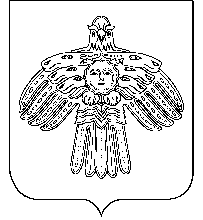 АДМИНИСТРАЦИЯ                                                           «НИЖНИЙ ОДЕС»  КАР  ОВМÖДЧÖМИНСА      ГОРОДСКОГО  ПОСЕЛЕНИЯ  «НИЖНИЙ ОДЕС»                                                     АДМИНИСТРАЦИЯПОСТАНОВЛЕНИЕШУÖМот «21»сентября2023года№260Об утверждении проекта планировки и проекта межевания территории по объекту: «Реконструкция дюкерного переходанефтесборного коллектора "Узел 1/1-Узел 2/2" Пашинского нефтяного месторождения»В соответствии со статьями 45, 46 Градостроительного кодекса Российской Федерации, на основании заявленияООО ПЦ УГНТУ «Нефтегазинжиниринг», Администрация городского поселения «Нижний Одес»                                               ПОСТАНОВЛЯЕТ:	1.  Утвердить проект планировки и проект межевания территории пообъекту:«Реконструкция дюкерного перехода нефтесборного коллектора "Узел 1/1-Узел 2/2" Пашинского нефтяного месторождения», расположенного на территорииРеспублики Коми в административных границах городского поселения «Нижний Одес» МР Сосногорск.2. Утвержденная документация попроекту планировки и межевания территории подлежит официальному опубликованию и в течение семи дней со дня утверждения размещается на официальном сайте МО ГП «Нижний Одес».3.   Настоящее постановление вступает в силу со дня его принятия.4. Контроль настоящего постановления оставляю за собой.И.о. руководителя  администрациигородского поселения «Нижний Одес»                                С.В. Вавринчук